PLAN PRACYKomisji Oświaty, Kultury, Zdrowia i Spraw Socjalnych Rady Miejskiej Annopol na 2023 rok.OŚWIATAAnaliza okresowych sprawozdań dotyczących egzaminów, podziału i wydawania środków budżetowych.Ocena funkcjonowania w szkołach pomocy psychologiczno-pedagogicznej, współpracy ze Specjalistyczną Poradnią Psychologiczno-Pedagogiczną.Analiza funkcjonowania w szkołach świetlic i dowozów uczniów.Ocena bezpieczeństwa dzieci w placówkach oświatowych.Przegląd oferty zająć dodatkowych dla dzieci i młodzieży w gminie w okresach prowadzonych zajęć dydaktycznych w szkołach jak i w dniach wolnych od tych zajęć. Przegląd placówek oświatowych przed rozpoczęciem roku szkolnego 2023/2024- komisja wyjazdowa.KULTURA I SPORTOcena działających na terenie gminy bibliotek – spotkanie z ich pracownikami i dyrekcją.Analiza działających klubów sportowych – ocena sportu w gminie.Informacja o wydatkach na kulturę:analiza planowanych na rok 2023/2024 imprez kulturalnych i zajęć dla dzieci i młodzieży w czasie ferii i wakacji.informacja działających zespołach, orkiestrze dętej, chorach itp.Ścieżki rowerowe – plany ich budowy i promocja walorów turystycznych.SPRAWY SOCJALNE I OCHRONA ZDROWIAOcena funkcjonowania podstawowej opieki medycznej na terenie gminy.spotkanie z przedstawicielami funkcjonujących na terenie Gminy Annopol placówek, oferujących świadczenia zdrowotne,dostępność do podstawowej i specjalistycznej służby zdrowia na terenie gminy.Analiza pomocy i przyjęcie informacji o osobach bezrobotnych, samotnych, w podeszłym wieku, bezdomnych oraz zabezpieczenia ich w okresie zimy.Warunki i sposoby wspierania osób niepełnosprawnych.- Analiza projektu budżetu gminy na 2024 rok.Dodatkowo: Analiza zagadnień problemowych objętych zakresem zadań Komisji oraz zlecenie Przewodniczącego Rady Miejskiej.Opiniowanie projektów uchwał i sprawozdań i przedstawianie opinii Radzie.Wykonywanie innych czynności zleconych przez Radę Miejską.Składanie sprawozdań z określonych prac.Analiza wniosków wypracowanych przez Komisję.Rada Miejska upoważnia Przewodniczącego Komisji do dostosowania tematyki zadań i terminów realizacji, poszerzenia tematyki posiedzeń o sprawy wynikające z bieżących potrzeb.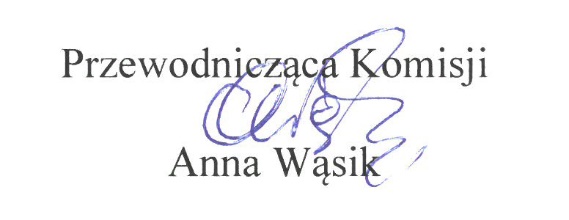 Annopol, 28.12.2022r.